Safeguarding Children StatementAllegations concerning professionals, members of staff and volunteers working with children.This (include the nature of the provision) is committed to safeguarding and promoting the welfare of children and expects all staff and volunteers to share this commitment.This means that we have a Child Protection & Safeguarding Policy and procedures in place. This policy also covers what to do in the event there is an allegation about a member of staff or volunteer. Everyone must ensure that they are aware of these procedures. The policies are available to view (signpost where held).Whilst every member of staff should be up to date with safeguarding training, there are some members of staff who will take an extra responsibility for safeguarding. These individuals are known as the Designated Safeguarding Lead (DSL). The DSL will have a complete safeguarding picture and be the most appropriate person to advise on the response to safeguarding concerns.Our Designated Safeguarding Lead (DSLs) is: (include contact details and where possible a photograph)Within (include the name of the provision) we seek to run all aspects of our business and activity with full regard for high standards of conduct and integrity. If members of staff or parents become aware of actions, behaviours or activities relating to a member of staff or volunteer which gives cause for concern then this organisation has a responsibility to notify the Tower Hamlets Local Authority Designated Officer (LADO). The LADO service manages allegations against individuals who work, or volunteer with children in Tower Hamlets. Areas of concern that may lead you to consult with the LADO include when a member of staff, volunteer or professional has:  Behaved in a way that has harmed a child, or may have harmed a child;Possibly committed a criminal offence against or related to a child; orBehaved towards a child or children in a way that indicates she or he may pose a risk of harm to children.Inappropriate relationship between a professional and a childBehaviour in private life that is or could lead to a safeguarding concern.If you have a concern about someone who works with children in this setting, please contact the LADO:Monday to Friday between 9-5pm on 07903238827 or 0207 364 0677 or by email on LADO@towerhamlets.gov.uk. There is an Out of Hours contact number for evenings between 5pm and 9am and the weekend: 0207 364 5006 – choose Option 3.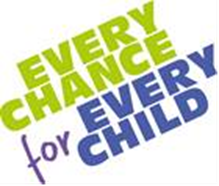 